ANEXO NÚM. 1MODELO DE PROPUESTA ECONÓMICA Y DE REFERENCIAS CUYA VALORACIÓN DEPENDE DE FÓRMULAS AUTOMÁTICAS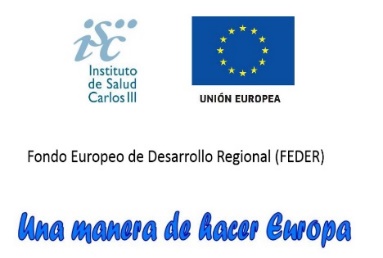 Proyecto PI20/01697, financiado por el Instituto de Salud Carlos III (ISCIII) y cofinanciado por la Unión Europea.El Sr. /La Sra. .............................. con residencia en ......................................... calle ...................................... núm. ................, de la empresa ..............................................., enterado del anuncio publicado en .................................... y de las condiciones y requisitos que se exigen para la adjudicación del servicio de ".................................... ", se compromete en nombre (propio o de la empresa que representa) a realizarlas con estricta sujeción a las siguientes condiciones: Criterios evaluables con fórmulas automáticasOferta económica Oferta de evaluación automática Marcar con una “x” la casilla correspondiente a Sí o No, e introducir en la columna de observaciones el número que corresponda en el apartado [Nº]. Firmado,Plazo de validez de la oferta ............................ 4 meses(Quedarán excluidas del procedimiento de licitación las ofertas que presenten un importe y / o plazo superior al de licitación)DescripciónPrecio máximo unitario (IVA excluido)Precio unitario ofrecido (IVA excluido)Precio unitario (IVA incluido)Servicio WGBS 937,50 euroseuroseurosConceptoMarcar con una “x”Marcar con una “x”ObservacionesConceptoSíNoObservacionesReunión para entrega y discusión de resultados antes de empezar el proyecto, seguimiento y finalización del proyecto-Experiencia en hacer análisis de los datos obtenidos-Aporta documentación que lo acredite-La empresa ha trabajado con muestras de cfDNA con la concentración menos de 5ng/ul.-La empresa ha podido producir 500M read por muestras (10x coverage) con cfDNA de baja rendimiento menos de 5ng/ul.-Ofrecer un plazo inferior a las 14 semanas para la entrega de los resultados por 24 muestras, a partir de la recepción de las muestras.[Nº] semanas para la entrega de los resultados por las 24 muestras, a partir de a recepción de las muestras.  Localización física: que la empresa se encuentre ubicada Comunidad Autónoma de Cataluña para prevenir la degradación de las muestras.-Aportar declaración responsable en la cual se indique la dirección donde se prestará el servicio-